 «УТВЕРЖДАЮ»Директор МУ «ЛУСС»___________ Г.В. Шумахер«___»  ___________  2012 г.ДОКУМЕНТАЦИЯ на проведение открытого (по составу участников и форме подачи предложений) аукциона на право заключения договоров аренды имущества, находящегося в  оперативном управлении МУ «ЛУСС» Лянтор 2012РАЗДЕЛ I. ОБЩИЕ УСЛОВИЯ ПРОВЕДЕНИЯ АУКЦИОНАНастоящая документация на проведение открытого (по составу участников и форме подачи предложений) аукциона на право заключения договоров аренды имущества, находящегося в  оперативном управлении муниципального учреждения «ЛУСС» (далее – документация об аукционе) подготовлена в соответствии с требованиями Правил проведения конкурсов или аукционов на право заключения договоров аренды, договоров безвозмездного пользования, договоров доверительного управления имуществом, иных договоров, предусматривающих переход прав владения и (или) пользования в отношении государственного или муниципального имущества, утверждённых приказом Федеральной антимонопольной службы РФ от 10.02.2010 № 67.1. 	Предмет аукциона.1.1. Организатор аукциона приглашает всех заинтересованных лиц подавать заявки на участие в аукционе на право заключения договоров аренды в соответствии с процедурами и условиями, приведенными в извещении о проведении аукциона.1.2. Победителем аукциона признаётся участник торгов, предложивший наибольший размер ежемесячной арендной платы.1.3. Победитель аукциона или участник аукциона, с которым по результатам проведения аукциона принято решение заключить договор аренды, должен будет подписать проект договора аренды в течение 10 дней со дня проведения аукциона.1.4. Условия аукциона, порядок и условия заключения договора с участником аукциона являются условиями публичной оферты, а подача заявки на участие в аукционе является акцептом такой оферты.1.5. После заключения договора аренды изменение условий договора, указанных в документации об аукционе, по соглашению сторон и в одностороннем порядке не допускается.2. Требования к содержанию, составу и форме заявки на участие в аукционе2.1. Заявка на участие в аукционе должна содержать:1) сведения и документы о заявителе, подавшем такую заявку:а) фирменное наименование (наименование), сведения об организационно-правовой форме, о месте нахождения, почтовый адрес (для юридического лица), фамилия, имя, отчество, паспортные данные, сведения о месте жительства (для физического лица), номер контактного телефона;б) полученную не ранее чем за шесть месяцев до даты размещения на официальном сайте торгов извещения о проведении аукциона выписку из единого государственного реестра юридических лиц или нотариально заверенную копию такой выписки (для юридических лиц), полученную не ранее чем за шесть месяцев до даты размещения на официальном сайте торгов извещения о проведении аукциона выписку из единого государственного реестра индивидуальных предпринимателей или нотариально заверенную копию такой выписки (для индивидуальных предпринимателей), копии документов, удостоверяющих личность (для иных физических лиц), надлежащим образом заверенный перевод на русский язык документов о государственной регистрации юридического лица или физического лица в качестве индивидуального предпринимателя в соответствии с законодательством соответствующего государства (для иностранных лиц), полученные не ранее чем за шесть месяцев до даты размещения на официальном сайте торгов извещения о проведении аукциона;в) документ, подтверждающий полномочия лица на осуществление действий от имени заявителя - юридического лица (копия решения о назначении или об избрании либо приказа о назначении физического лица на должность, в соответствии с которым такое физическое лицо обладает правом действовать от имени заявителя без доверенности (далее - руководитель). В случае если от имени заявителя действует иное лицо, заявка на участие в аукционе должна содержать также доверенность на осуществление действий от имени заявителя, заверенную печатью заявителя и подписанную руководителем заявителя (для юридических лиц) или уполномоченным этим руководителем лицом, либо нотариально заверенную копию такой доверенности. В случае, если указанная доверенность подписана лицом, уполномоченным руководителем заявителя, заявка на участие в аукционе должна содержать также документ, подтверждающий полномочия такого лица;г) копии учредительных документов заявителя (для юридических лиц);д) решение об одобрении или о совершении крупной сделки, либо копия такого решения в случае, если требование о необходимости наличия такого решения для совершения крупной сделки установлено законодательством Российской Федерации, учредительными документами юридического лица, и если для заявителя заключение договора, внесение задатка или обеспечение исполнения договора являются крупной сделкой;е) заявление об отсутствии решения о ликвидации заявителя - юридического лица, об отсутствии решения арбитражного суда о признании заявителя - юридического лица, индивидуального предпринимателя банкротом и об открытии конкурсного производства, об отсутствии решения о приостановлении деятельности заявителя в порядке, предусмотренном Кодексом Российской Федерации об административных правонарушениях.2) предложения об условиях выполнения работ, которые необходимо выполнить в отношении муниципального имущества, права на которое передаются по договору, а также по качеству, количественным, техническим характеристикам товаров (работ, услуг), поставка (выполнение, оказание) которых происходит с использованием такого имущества. 2.2. Заявка на участие в аукционе вместе с иными предусмотренными к представлению документами подается претендентом на участие в аукционе организатору и рассматривается на заседании единой комиссии по проведению конкурсов или аукционов на право заключения договоров аренды, договоров безвозмездного пользования, договоров доверительного управления имуществом, иных договоров, предусматривающих переход прав владения и (или) пользования в отношении муниципального имущества, находящегося в оперативном управлении МУ «ЛУСС» (далее – Комиссия). 2.3. Сведения, которые содержатся в заявках на участие в аукционе и документах, представленных вместе с заявкой, не должны допускать двусмысленных толкований. При описании условий и предложений претендентов на участие в аукционе должны приниматься общепринятые обозначения и наименования в соответствии с требованиями действующих нормативных правовых актов.2.4. Все документы, представленные претендентами, должны быть подписаны руководителями (уполномоченными лицами) и скреплены соответствующей печатью. Подчистки и исправления не допускаются, за исключением исправлений, парафированных (завизированных) лицами, подписавшими заявку на участие в аукционе (или лицами, действующими по доверенности). Все экземпляры документации должны иметь четкую печать текстов.2.5. Все документы, представляемые претендентами на участие в аукционе в составе заявки на участие в аукционе, должны быть заполнены по всем пунктам.2.6. После окончания срока подачи заявок не допускается внесение изменений в заявки на участие в аукционе.2.7. Заявка на участие в аукционе, а также документы, представленные в составе заявки на участие в аукционе, претенденту на участие в аукционе не возвращаются.3. Требования к претендентам на участие в аукционеПретенденты на участие в аукционе должны соответствовать обязательным требованиям, предусмотренным Федеральным законом «О размещении заказов на поставки товаров, выполнение работ, оказание услуг для государственных и муниципальных нужд» предъявляемым к участникам размещения заказа при размещении заказа путем проведения торгов. 4. Порядок и срок отзыва заявкиЗаявитель вправе отозвать заявку в любое время до установленных даты и времени начала рассмотрения заявок на участие в аукционе. 5. Разъяснение положений документации об аукционе5.1. Любое заинтересованное лицо вправе направить в письменной форме организатору аукциона запрос о разъяснении положений документации об аукционе. В течение двух рабочих дней с даты поступления указанного запроса организатор аукциона направит в письменной форме разъяснения положений документации об аукционе, если указанный запрос поступил к нему не позднее чем за три рабочих дня до даты окончания срока подачи заявок на участие в аукционе.5.2. В течение одного дня с даты направления разъяснения положений документации об аукционе по запросу заинтересованного лица такое разъяснение будет размещено организатором аукциона на официальном сайте Российской Федерации в сети «Интернет» для размещения информации о проведении торгов, размещенном по адресу: www.torgi.gov.ru, а также дополнительно на официальном сайте Администрации городского поселения Лянтор   www. AdmLyantor.ru,  с указанием предмета запроса, но без указания заинтересованного лица, от которого поступил запрос. Разъяснение положений документации об аукционе не должно изменять ее суть.6. Форма, сроки и порядок внесения арендной платыАрендная плата вносится в безналичной форме путем перечисления денежных средств на расчетный счет и в порядке указанном в договоре аренды.7. Размер арендной платы7.1. Минимальная стоимость ежемесячной арендной платы указана в извещении о проведении аукциона. Данная стоимость не может быть понижена при заключении договора аренды по итогам аукциона. 7.2. Размер арендной платы изменяется арендодателем в одностороннем порядке, в случае изменения в период действия договора утвержденной в городском поселении Лянтор методики расчёта арендной платы за муниципальное имущество, а также в случае централизованного изменения тарифов на коммунальные и эксплуатационные услуги при условии учёта их в размере арендной платы. Размер арендной платы не может быть пересмотрен в сторону уменьшения.8. Величина повышения начальной цены договора («шаг аукциона»)"Шаг аукциона" устанавливается в размере пяти процентов начальной (минимальной) цены договора (цены лота), указанной в извещении о проведении аукциона9. Порядок подачи заявок на участие в аукционе9.1. Заявитель вправе подать только одну заявку в отношении каждого лота аукциона.9.2. Прием заявок на участие в аукционе прекращается в указанный в извещении о проведении аукциона день рассмотрения заявок на участие в аукционе непосредственно перед началом рассмотрения заявок.9.3. Заявки подаются и принимаются одновременно с полным комплектом требуемых для участия в аукционе документов.9.4. Каждая заявка на участие в аукционе, поступившая в срок, указанный в извещении о проведении аукциона, регистрируется организатором аукциона. По требованию заявителя организатор аукциона выдаёт расписку в получении такой заявки с указанием даты и времени ее получения.9.5. Полученные после окончания установленного срока приема заявок на участие в аукционе заявки не рассматриваются и в тот же день возвращаются соответствующим заявителям. 9.6. В случае, если по окончании срока подачи заявок на участие в аукционе подана только одна заявка или не подано ни одной заявки, аукцион признается несостоявшимся. 10. Место, дата начала и дата и время окончания срока подачи заявокПодача заявок осуществляется в письменной форме по адресу: 628449 Тюменская область, Сургутский район,  г. Лянтор, микрорайон 1, строение 13, кабинет-директора, с 22 декабря 2012 года по 10 января 2013 года ежедневно, кроме субботы и воскресенья (перерыв с 12 часов 30 минут до 14 часов 00 минут) по графику – с 22 декабря 2012 года по 10 января 2012 года с 09 часов 00 минут до 16 часов 30 минут, 11 января 2013 года с 09 часов 00 минут до 12 часов 00 минут.11. Место, дата и время начала рассмотрения заявок на участие в аукционе11.1. Заявки на участие в аукционе рассматриваются Комиссией в течение трёх рабочих дней по адресу: 628449 Тюменская область, Сургутский район,  г. Лянтор, микрорайон 1, строение 13, кабинет - директора, с 12 часов 00 минут 11 января 2013 года.На основании результатов рассмотрения заявок на участие в аукционе оформляется протокол рассмотрения заявок на участие в аукционе. Указанный протокол в день окончания рассмотрения заявок на участие в аукционе размещается организатором аукциона на официальном сайте Российской Федерации в сети «Интернет» для размещения информации о проведении торгов, размещенном по адресу: www.torgi.gov.ru, а также дополнительно на официальном сайте Администрации городского поселения Лянтор   www. AdmLyantor.ru. Заявителям направляются уведомления о принятых Комиссией решениях не позднее дня, следующего за днем подписания указанного протокола.11.2. Заявитель не допускается к участию в аукционе в случаях, предусмотренных законодательством. 11.3. В случае если принято решение об отказе в допуске к участию в аукционе всех заявителей или о признании только одного заявителя участником аукциона, аукцион признается несостоявшимся. В случае если документацией об аукционе предусмотрено два и более лота, аукцион признается несостоявшимся только в отношении того лота, решение об отказе в допуске к участию в котором принято относительно всех заявителей, или решение о допуске к участию в котором и признании участником аукциона принято относительно только одного заявителя.12. Место, дата и время проведения аукционаАукцион проводится 21 января 2013 года в 10 часов 30 минут по адресу: 628449 Тюменская область, Сургутский район,  г. Лянтор, микрорайон 1, строение 13 , кабинет директора.13. Задаток Для участия в аукционе задаток не предусмотрен.14. Проведение осмотра имущества, права на которое передаются по договоруОсмотр имущества проводится в рабочие дни по предварительному согласованию с организатором аукциона, но не позднее чем за два рабочих дня до даты окончания срока подачи заявок на участие в аукционе.15. Порядок оформления результатов аукциона15.1. Результаты аукциона оформляются протоколом об итогах аукциона, который подписывается всеми присутствующими членами Комиссии в день проведения аукциона. Протокол составляется в двух экземплярах, один из которых остается у организатора аукциона. Организатор аукциона в течение трех рабочих дней с даты подписания протокола передает победителю аукциона один экземпляр протокола и проект договора, который составляется путем включения цены договора, предложенной победителем аукциона, в проект договора, прилагаемый к документации об аукционе.15.2. Протокол аукциона размещается на официальном сайте Российской Федерации в сети «Интернет» для размещения информации о проведении торгов, размещенном по адресу: www.torgi.gov.ru, а также дополнительно на официальном сайте Администрации городского поселения Лянтор   www. AdmLyantor.ru в течение дня, следующего за днем подписания указанного протокола.15.3. В случае если в аукционе участвовал один участник или в случае если в связи с отсутствием предложений о цене договора, предусматривающих более высокую цену договора, чем начальная (минимальная) цена аукциона (цена лота), "шаг аукциона" снижен в соответствии с законодательством до минимального размера и после троекратного объявления предложения о начальной (минимальной) цене договора (цене лота) не поступило ни одного предложения о цене договора, которое предусматривало бы более высокую цену договора, аукцион признается несостоявшимся. В случае если документацией об аукционе предусмотрено два и более лота, решение о признании аукциона несостоявшимся принимается в отношении каждого лота отдельно.15.4. В случае если аукцион признан несостоявшимся, организатор аукциона вправе объявить о проведении нового аукциона, изменив условия аукциона.Раздел II. ФОРМА ЗАЯВКИ, ПРЕДСТАВЛЯЕМОЙ ДЛЯ УЧАСТИЯ В АУКЦИОНЕЗАЯВКАна участие в открытом аукционе на право заключения договора аренды муниципального имущества муниципального находящееся в оперативном управлении МУ «ЛУСС»(лот № 1, объект договора аренды: часть нежилого помещения склад арочник №2 расположенного по адресу: ул. Магистральная  8 литер В, г. Лянтор)Изучив документацию об аукционе на право заключения вышеупомянутого договора аренды, ________________________________________________________________________наименование организации, фамилия, имя отчество индивидуального предпринимателя, физического лица)в лице________________________________________________________________________(наименование должности, Ф.И.О руководителя, уполномоченного лица для юридического лица)сообщает о согласии участвовать в аукционе на условиях, указанных в сообщении о проведении аукциона и документации об аукционе, и направляет настоящую заявку.1. Мы согласны заключить договор аренды в соответствии с требованиями документации об аукционе и на условиях, указанных в проекте договора аренды, который представлен в документации об аукционе.2. Настоящей заявкой подтверждаем, что в отношении ____________________________________________________________________________________________________________(наименование организации, индивидуального предпринимателя)не проводится процедура ликвидации, банкротства, деятельность не приостановлена3. Настоящим гарантируем достоверность приведенной нами в заявке информации и подтверждаем право единой комиссии по проведению конкурсов или аукционов на право заключения договоров аренды, договоров безвозмездного пользования, договоров доверительного управления имуществом, иных договоров, предусматривающих переход прав владения и (или) пользования в отношении муниципального имущества городского поселения Лянтор запрашивать у нас, в уполномоченных органах власти и у упомянутых в нашей заявке юридических и физических лиц информацию, уточняющую представленные нами в ней сведения, в том числе сведения о соисполнителях.4. В случае если по итогам аукциона Арендодатель предложит нам заключить договор, мы берем на себя обязательства подписать договор аренды в соответствии с требованиями  документации об аукционе и условиями нашего аукционного предложения, в срок не позднее 10 (десяти) дней со дня подписания членами единой комиссии по проведению конкурсов или аукционов на право заключения договоров аренды, договоров безвозмездного пользования, договоров доверительного управления имуществом, иных договоров, предусматривающих переход прав владения и (или) пользования в отношении муниципального имущества городского поселения Лянтор протокола о результатах проведения аукциона.5. В случае, если наши предложения будут лучшими после предложений победителя аукциона, а победитель аукциона будет признан уклонившимся от заключения договора аренды, мы обязуемся подписать данный договор в соответствии с требованиями документации об аукционе и условиями нашего аукционного предложения.6.Юридический и фактический адреса/место жительство, телефон, факс __________________________________________________________________________________________________________________________________________________________________________7. Корреспонденцию в наш адрес просим направлять по адресу:_________________________________________________________________________________________________8. Неотъемлемой частью настоящей заявки являются: (перечень документов в соответствии с требованиями законодательства и документации об аукционе) Руководитель (уполномоченный представитель), индивидуальный предприниматель, гражданин     	(подпись, Ф.И.О., дата  )М.П. (при наличии)Раздел III. ПРОЕКТ ДОГОВОРА АРЕНДЫ	Лот №1	ДОГОВОР № _____аренды муниципального имущества г. Лянтор                                                                                                     «____» ___________ 2013 г.Муниципальное учреждение «Лянторское управление спортивных сооружений»  именуемое в дальнейшем Арендодатель, в лице директора, __________________________ действующего на основании Устава, с одной стороны, и ________________, именуемый в дальнейшем Арендатор, в лице ________, действующего на основании ____________, с другой стороны, на основании протокола об итогах аукциона от «____» ________ 2013 года, заключили настоящий договор о нижеследующем:1. ОБЩИЕ ПОЛОЖЕНИЯ1.1. Арендодатель предоставляет Арендатору во временное пользование и владение муниципальное имущество – часть нежилого помещения  общей площадью 234,7 кв. метров – склад арочник №2, расположенном по адресу: г. Лянтор, ул. Магистральная 8 литер В, (далее – Имущество), а Арендатор принимает указанное имущество во временное владение и пользование, имущество использования в целях под гараж и стоянку автотранспорта, производит арендную плату. Арендуемая площадь составляет 234,7 квадратных метра, согласно схемы размещения приведенной в приложении 1 к настоящему договору. Имущество предоставляется в аренду на срок до «_____» _________________ года.Передача Имущества в аренду от Арендодателя Арендатору удостоверяется путем подписания Сторонами акта приема-передачи. Подписывая акт приема-передачи, Арендатор подтверждает, что до подписания настоящего договора произвел осмотр Имущества, которое он получает, и Имущество соответствует всем необходимым, в том числе техническим требованиям, а также условиям договора.Датой начала срока аренды Имущества по настоящему договору считается дата подписания акта приема-передачи Имущества в аренду. Датой окончания срока аренды считается дата подписания Сторонами акта приема-передачи Имущества из аренды. До момента подписания Сторонами акта приема-передачи Имущество считается находящимся в аренде и Арендатор несет все обязательства в отношении Имущества, включая обязанность по его содержанию и оплате арендных платежей.2.ПРАВА И ОБЯЗАННОСТИ СТОРОН2.1.	Арендодатель обязуется:Предоставить Арендатору Имущество в состоянии, соответствующем условиям договора аренды.2.1.2. Оказывать консультативную и иную помощь в целях наиболее эффективного использования переданного в аренду имущества.2.1.3. Контролировать поступление арендных платежей от Арендатора, производить сверки по платежам с оформлением актов сверок.2.1.4.	Контролировать целевое использование арендуемого имущества. 2.2. Арендатор обязуется:2.2.1. Использовать Имущество исключительно по целевому назначению, предусмотренному пунктом 1.1 настоящего договора, в соответствии с установленными законодательством нормами и правилами использования, в том числе санитарными нормами и правилами, правилами пожарной безопасности.2.2.2. Обеспечивать сохранность Имущества, не допускать его порчи или уничтожения. Если Имущество в результате действия Арендатора или непринятия им необходимых и своевременных мер придет в аварийное состояние, подвергнется порче или уничтожению, то Арендатор обязан восстановить его своими силами, за счет своих средств или возместить в полном объеме ущерб, нанесенный Арендодателю.2.2.3. Незамедлительно сообщать Арендодателю обо всех нарушениях прав собственника или прав Арендатора со стороны третьих лиц, а также извещать Арендодателя о всяком повреждении, аварии или ином событии, нанесшем (или грозящем нанести) Имуществу ущерб и своевременно принимать все возможные меры по предотвращению угрозы, против дальнейшего разрушения или повреждения Имущества.2.2.4. Соблюдать в арендуемых помещениях требования органов Госсанэпиднадзора, Госпожнадзора, а также отраслевых правил и норм, действующих в отношении видов деятельности Арендатора и арендуемого помещения. Выполнять в установленный срок предписания Арендатора, органов Госсанэпиднадзора, Госпожнадзора и иных контролирующих органов о принятии мер по ликвидации ситуаций, возникших в результате деятельности Арендатора, ставящих под угрозу сохранность Имущества, экологическую и санитарную обстановку вне арендуемого помещения.2.2.5. Своевременно и за свой счет производить текущий ремонт, осуществлять сбор и вывоз мусора. Обеспечивать охрану, санитарное содержание прилегающей территории.2.2.6. Своевременно и в полном объеме выплачивать Арендодателю установленную договором и последующими изменениями и дополнениями к нему арендную плату за пользование Имуществом.2.2.7. В день окончания срока аренды, предусмотренного пунктом 1.2 настоящего договора, или при его расторжении возвратить Имущество Арендодателю в исправном состоянии, с учетом нормального износа. При возврате Имущества в состоянии худшем, чем он был передан Арендатору по акту приема-передачи (с учетом нормального износа), в акте приема-передачи отражаются ущерб, нанесенный Имуществу, сумма ущерба и сроки ее уплаты.2.2.8. В случае изменения юридического адреса, фактического адреса и иных реквизитов, а также при реорганизации, ликвидации письменно уведомлять Арендодателя в 5-дневный срок с момента принятия соответствующего решения.2.2.9. Предоставлять Арендодателю, а также специально уполномоченным органам возможность контроля за использованием Имущества (допуск в помещение, здание, его осмотр, предоставление запрашиваемых документов и т.п.); обеспечивать беспрепятственный допуск работников специализированных эксплуатационных и ремонтных служб для производства работ, носящих аварийный характер, в любое время суток.2.2.10. Не заключать без письменного разрешения Арендодателя сделки, следствием которых является или может являться какое-либо обременение предоставленных Арендатору по договору имущественных прав, в частности, переход к иному лицу (договоры залога, внесение права на аренду помещения или его части в уставной капитал организации, сдачи в субаренду и др.).3. ПЛАТЕЖИ И РАСЧЕТЫ3.1.	За пользование Имуществом Арендатор оплачивает арендную плату в размере ___________________________________________________________________________________.  В случае использования имущества неполный месяц размер арендной платы рассчитывается по формуле: А = АП / Д1 х Д2, гдеАП – размер арендной платы за пользование Имуществом в соответствии с абзацем первым настоящего пункта (руб.),Д1 – общее количество дней в текущем месяце,Д2 – количество дней использования имущества в текущем месяце.Платеж по арендной плате производится Арендатором ежемесячно до 10 числа текущего месяца по реквизитам: РКЦ Сургут, г.Сургут  Расчетный счет 40740601810900003000016,   БИК047144000, ИНН 8617017104, КПП 861701001. Получатель  Администрация городского поселения Лянтор  (МУ «ЛУСС», л/с650017102)3.3.	Арендатор производит арендный платеж за Имущество самостоятельно с предоставлением ему Арендодателем счетов-фактур. 3.4. Размер арендной платы может быть изменен в период действия договора на основании правового акта органа местного самоуправления, регулирующего систему арендных платежей за использование муниципального имущества городского поселения Лянтор. Размер арендной платы не может быть пересмотрен в сторону уменьшения.3.5. Арендатор информирует Арендодателя о производстве платежа путем предоставления платежного документа в течение 10 дней с момента производства платежа. В платежном документе обязательно указываются номер и дата договора, а также период, за который вносится платеж.4. ОТВЕТСТВЕННОСТЬ СТОРОН4.1. В случае нарушения условий настоящего договора стороны несут ответственность в соответствии с действующим законодательством. Привлечение к ответственности не освобождает стороны от исполнения обязательств по договору.4.2. В случае невнесения Арендатором платежей в сроки, установленные настоящим договором, начисляются пени в размере 0,1 % от суммы задолженности за каждый день просрочки на счет, указанный в пункте 3.2 договора.4.3. Уплата пени, установленной настоящим договором, не освобождает Арендатора от исполнения обязательств по договору или устранения нарушений условий настоящего договора.4.4. За несвоевременный возврат Имущества Арендатор уплачивает Арендодателю пени в размере 0,5% от размера ежемесячной арендной платы за каждый день просрочки возврата Имущества4.4.	Арендодатель не несёт ответственности за действия третьих лиц, в результате которых имуществу Арендатора был нанесен ущерб.5. ПРЕКРАЩЕНИЕ ДЕЙСТВИЯ ДОГОВОРА5.1. Договор прекращает свое действие по окончании срока аренды Имущества «_____» _________________ года.5.2. Договор может быть расторгнут досрочно по соглашению сторон. О досрочном расторжении договора заинтересованная сторона обязана направить письменное уведомление другой стороне не позднее одного месяца до предполагаемого срока расторжения договора.5.3. Договор может быть досрочно расторгнут по инициативе Арендодателя в случае, если Арендатор использует арендованное Имущество в целом или его части с нарушением условий договора, в том числе:5.3.1. Арендатор существенно ухудшает состояние Имущества.5.3.2. При просрочке Арендатором очередного платежа свыше двух месяцев.5.3.3. Арендатор не подписывает дополнительное соглашение, предусматривающее изменение арендной платы в соответствии с п. 3.4 настоящего договора.5.3.4. При невыполнении Арендатором пунктов 2.2.1, 2.2.5 – 2.2.10  настоящего договора.5.3.5. В случае аварийного состояния конструкции и постановки Имущества на капитальный ремонт или его ликвидации по градостроительным условиям по требованию Арендодателя в месячный срок со дня получения предупреждения.5.4. Договор может быть расторгнут по инициативе Арендатора в случаях:5.4.1. Арендодатель не предоставляет Имущество в пользование Арендатору либо создает препятствия пользованию Имуществом в соответствии с условиями договора.5.4.2. Если Имущество в силу обстоятельств, за которые Арендатор не отвечает, окажется в состоянии, непригодном для использования.6. ПРОЧИЕ ПОЛОЖЕНИЯ6.1. Взаимоотношения сторон, не урегулированные настоящим договором, регламентируются действующим законодательством Российской Федерации.6.2. Все споры, возникающие при исполнении и расторжении настоящего договора, разрешаются в Арбитражном суде Ханты - Мансийского автономного округа – Югры.6.3. Настоящий договор составлен и подписан: - в двух экземплярах, в случае заключения его сроком до одного года и отсутствия Балансодержателя;Приложение к договору является его неотъемлемой частью.7. ЮРИДИЧЕСКИЕ АДРЕСА и ПОДПИСИ СТОРОНПриложение № 1 к договору аренды
№ ___ от «___» ________ 2013 годаСХЕМАразмещения арендуемого имущества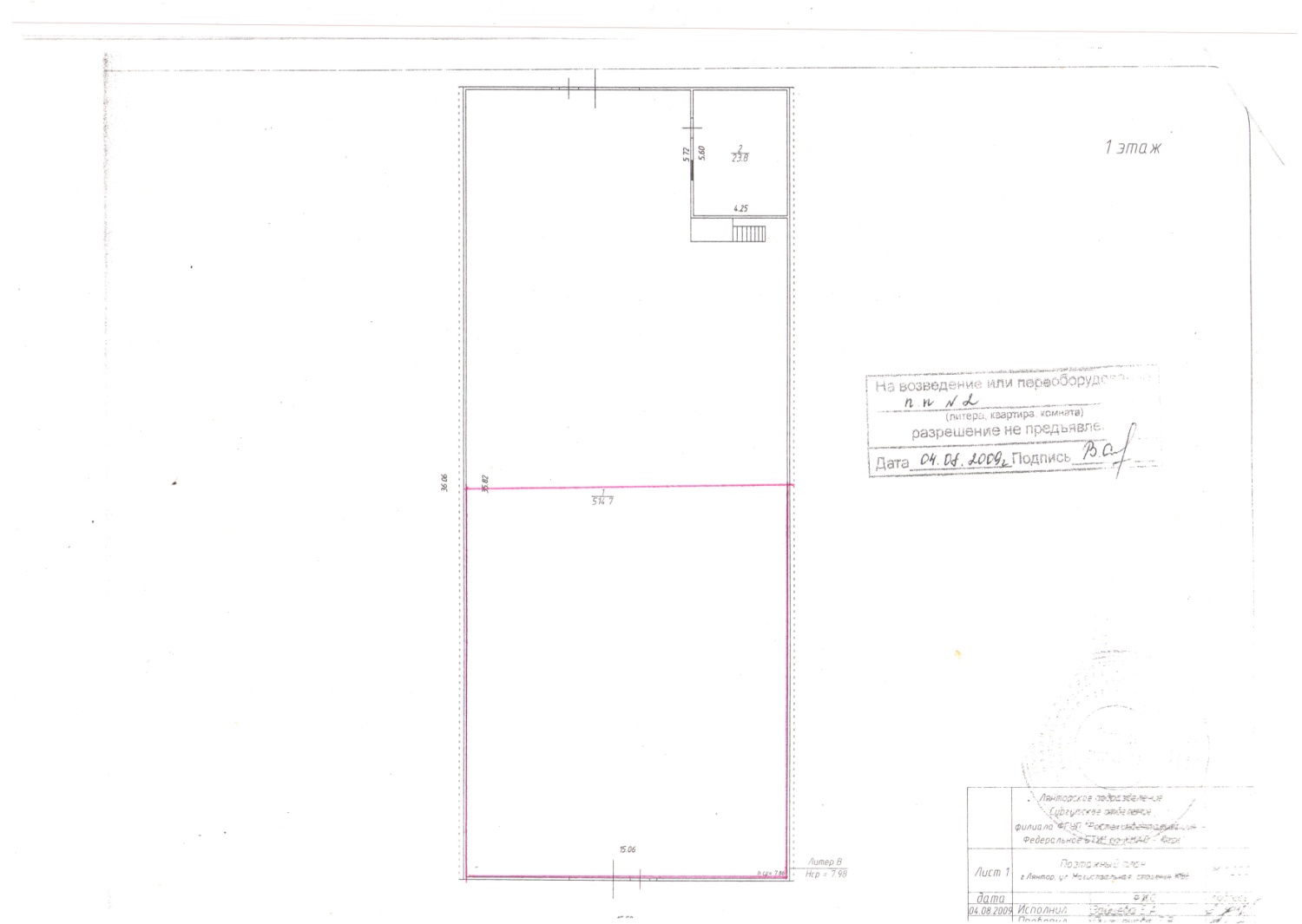 	- площадь арендуемого помещения, 234,7 кв.метров                       АРЕНДАТОР                       ____________________  ________________                      М.П.АРЕНДОДАТЕЛЬ:	Муниципальное учреждение «Лянторское управление спортивных сооружений»	628449, Тюменская область Сургутский рааон  город Лянтор, микрорайон 1, строение 13Тел./факс: 8(34638) 28-169; 25-268РКЦ Сургут, г. СургутБИК 047144000р/с 407 018 109 000 030 000 16Администрация городского поселения Лянтор(МУ «ЛУСС», л/с 650017102ОГРН 102861679920ИНН 8617017104/КПП 861701001ДиректорМУ «ЛУСС»____________________  Г.В. Шумахер                     М.П.	АРЕНДАТОР______________________________________________________________________________________________________________________________________________________________________________________________________________________________________                М.П.АРЕНДОДАТЕЛЬАРЕНДОДАТЕЛЬДиректор МУ «ЛУСС»Директор МУ «ЛУСС»Директор МУ «ЛУСС»Директор МУ «ЛУСС»___________________ Г.В. Шумахер___________________ Г.В. Шумахер___________________ Г.В. Шумахер___________________ Г.В. ШумахерМ.П.М.П.